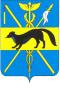 АДМИНИСТРАЦИЯБОГУЧАРСКОГО МУНИЦИПАЛЬНОГО РАЙОНАВОРОНЕЖСКОЙ ОБЛАСТИПОСТАНОВЛЕНИЕот «13» марта 2020 года № 130            г. БогучарО содействии  избирательным комиссиям в подготовке проведения общероссийскогоголосования по вопросу одобрения изменений в Конституцию Российской Федерации	В целях оказания содействия  избирательным комиссиям в подготовке проведения общероссийского голосования  по вопросу  одобрения изменений в Конституцию Российской Федерации, а также в материально – техническом обеспечении подготовки его проведения (включая предоставление избирательным комиссиям на безвозмездной основе необходимых помещений, транспортных средств, средств связи, технического оборудования), в соответствии с распоряжением Президента Российской Федерации от 14.02.2020 № 32 – рп администрация Богучарского муниципального района п о с т а н о в л я е т::1. Образовать рабочую группу по оказанию содействия  избирательным комиссиям в подготовке проведения общероссийского голосования по вопросу одобрения  изменений в Конституцию Российской Федерации в Богучарском муниципальном районе Воронежской области в составе согласно приложению 1.2. Утвердить прилагаемый план организационно – технических мероприятий по оказанию содействия избирательным комиссиям в ходе организации проведения общероссийского голосования по вопросу одобрения изменений в Конституцию Российской Федерации в Богучарском районе Воронежской области согласно приложению 2.3. Рекомендовать главам поселений Богучарского муниципального района Воронежской области:3.1. До 12 марта 2020 года образовать  рабочие группы по оперативному решению вопросов, связанных с подготовкой проведения общероссийского голосования по вопросу одобрения изменений в Конституцию Российской Федерации.3.2. Разработать и утвердить планы организационно – технических мероприятий по оказанию содействия избирательным комиссиям в ходе организации подготовки проведения общероссийского голосования по вопросу одобрения изменений в Конституцию Российской Федерации в муниципальном образовании.4. Контроль за исполнением настоящего постановления оставляю за собой.Глава Богучарского муниципального района                                                    В.В.КузнецовПриложение 1к постановлению администрации Богучарского муниципального районаот 13.03.2020 года № 130 Состав рабочей группыпо оказанию содействия избирательным комиссиям в подготовке проведения общероссийского голосования по вопросу одобрения изменений в Конституцию Российской Федерации в Богучарском районе Воронежской области (далее по тексту – рабочая группа)1.Кузнецов Валерий Васильевич – глава Богучарского муниципального района, председатель рабочей группы.2. Величенко Юрий Михайлович – первый заместитель главы администрации Богучарского муниципального района, заместитель председателя рабочей группы.3. Самодурова Наталья Анатольевна – заместитель главы администрации Богучарского муниципального района – руководитель аппарата администрации района, заместитель председателя рабочей группы.4. Агапова Лариса Владимировна – начальник отдела по организационно – правовой работе и информационной безопасности администрации Богучарского муниципального района, секретарь рабочей группы. Члены рабочей группы:5. Кожанов Алексей Юрьевич – заместитель главы админитсрации Богучарского муниципального района.6. Валынов Сергей Васильевич - заместитель главы админитсрации Богучарского муниципального района.7. Журавлев Юрий Александрович – начальник отдела по строительству и архитектуре, транспорту, топливно – энергетическому комплексу, ЖКХ администрации Богучарского муниципального района.8.Комаров Олег Александрович – начальник отдела по экономике, управлению муниципальным имуществом и земельным отношениям администрации Богучарского муниципального района.9. Ткачев Игорь Викторович – руководитель МКУ «Управление по образованию и молодежной политике Богучарского муниципального района Воронежской области».10.Лисянская Антонина Васильевна – руководитель КУ ВО «Управление социальной защиты населения Богучарского района».11. Топоркова Ольга Васильевна – руководитель  МКУ «Управление культуры» Богучарского муниципального района Воронежской области.12.Греков Алексей Митхайлович – главный врач БУЗ ВО «Богучарская районная больница».13.Костин Игорь  Сергеевич – начальник отдела МВД России по Богучарскому району Воронежской области, полковник полиции.14. Костенко Иван Михайлович – заместитель председателя Совета народных депутатов Богучарского муниципального района. 15. Булах Ирина Петровна – председатель постоянной комиссии Совета народных депутатов Богучарского муниципального района по местному смоуправлению, правотворческой деятельноти, депутатской этике.16. Жданов Виктор Карлович – председатель постоянной комиссии Совета народных депутатов по бюджету, налогам, финансам и предпринимательству.17.Коптев Андрей Сергеевич – начальник отдела надзорной деятельности и профилактической работы по Богучарскому и Кантемировскому муниципальным районам.18.Шкодин Николай Иванович – начальник Богучарского участка РЭС филиала ПАО «МРСК Центра» «Воронежэнерго».19. Морозов Александр Анатольевич -  начальник Богучарского  линейного технического участка  Россошанского цеха комплексного обслуживания электросвязи № 5 Воронежского филиала ОАО «ЦентрТелеком».20. Новиков Алексей Владимирович – начальник Богучарского гарнизона, командир войсковой части 91727, полковник.Приложение 2к постановлению администрации Богучарского муниципального районаот 13.03.2020 года № 130 План организационно – технических мероприятий по оказанию содействия избирательным комиссиям в ходе организации проведения подготовки общероссийского голосования по вопросу одобрения изменений в Конституцию Российской Федерации в Богучарском муниципальном  районе Воронежской области № п.п.Наименование мероприятияСроки исполненияОтветственные 12341.Образование рабочей группв по оперативному решению вопросов, связанных с подготовкой проведения общероссийского голосования по вопросу одобрения изменений в Конституцию Российской Федерации (далее – общероссийское голосование)До 20 марта 2020 годаСамодурова Наталья Анатольевна – заместитель главы администрации Богучарского муниицпального района – руководитель аппарата администрации района2.Предоставление избирательным комиссиям (далее – комиссии) на безвозмездной основе (без возмещения и оплаты затрат за использование помещений, затрат на оплату коммунальных услуг) необходимых помещений, включая помещения для голосования, помещения для хранения документации по общероссийскому голосованию, транспортных средств, средств связи и технического оборудования, а также оказание при необходимости иного содействия, направленного на обеспечение исполнения комиссиями полномочий, установленных законодательством Российской ФедерацииСо дня образований комиссийГлавы поселений (по согласованию) 3. Обеспечение охраны общественного порядка и общественной безопасности в период подготовки и проведения общероссийского голосования, в том числе на безвозмездной основе охрана помещений комиссий, помещений для голосования и по запросам комиссий – документов по общероссийскому голосованию при их перевозкеНа период компании по общероссийскому голосованию Костин И.С. – начальник ОМВД России по Богучарскому району Воронежской области4. Принятие мер по выполнению пункта 21 Положения о паспорте гражданина Российской Федерации, утвержденного постановлением Правительства Российской Федерации от 8 июля 1997 г. № 828 «Об утверждении Положения о паспорте гражданина Российской Федерации, образца бланка и описания паспорта гражданина Российской Федерации»На период компании по общероссийскому голосованиюКостин И.С. – начальник ОМВД России по Богучарскому району Воронежской области5. Обеспечение соблюдения пожарной безопасности в помещениях комиссий и помещениях для голосования, а также подходах к нимСо дня образований комиссийГлавы поселений, Коптев А.С. – начальник отдела надзорной деятельности по Богучарскому и Кантемировскому муниципальным районам6. Обеспечение резервным автономным энергоснабжением помещений для голосования, где будут использоваться комплексы обработки избирательных бюллетеней, реализовываться мероприятия, связанные с обеспечением возможности подачи заявлений о включении участника голосования в список участников голосования по месту нахождения во время общероссийского голосования с использованием федеральной государственной информационной системы «Единый портал государственных и муниципальных услуг (функций)», и передача сведений о заявлениях в Государственную автоматизированную систему Российской Федерации «Выборы» с использованием единой системы межведомственного электронного взаимодействия, а также зданий, в которых размещены Избирательная комиссия Воронежской области и территориальные избирательные комиссииНа период компании по общероссийскому голосованиюПешиков Д.Н. – помощник главы администрации Богучарского муниципального района ГО и ЧС отдела мобилизационной подготовки, ГО и ЧС администрации Богучарского муниципального района, Журавлев Ю.А. – начальник отдела по строительству и архитектуре, транспорту, топлдивно – энергетического комплекса, ЖКХ администрации Богучарского муниицпального района7. Принятие мер по бесперебойному функционированию сегмента сети связи общего пользования, предназначенного для оказания услуг связи в интересах комиссий, в том числе для функционирования Государственной автоматизированной системы Российской Федерации «Выборы»На период компании по общероссийскому голосованиюМорозов А. А. - начальник Богучарского  линейного технического участка  Россошанского цеха комплексного обслуживания электросвязи № 5 Воронежского филиала ОАО «ЦентрТелеком»8.Обеспечение бесперебойного электроснабжения помещений для голосования и помещений комиссий в установленные срокиНа период компании по общероссийскому голосованиюШкодин Н.И. - начальник Богучарского участка РЭС филиала ПАО «МРСК Центра» «Воронежэнерго».9.Принятие мер по обеспечению медицинскими аптечками помещений для голосования и организация в них дежурства медицинских работниковВ день голосованияГреков А.М. – главный врач БУЗ ВО «Богучарская РБ»10.Обеспечение работы организаций торговли и общественного питания на участках для голосования (совместно с соответствующими службами в муниципальных районах и городских округах области)В день голосованияКожанов А.Ю. – заместитель главы админитсрации Богучарского муниципального района11.Принятие мер по обеспечению права граждан на участие в голосовании, проходящих службу в соответствующих органах и воинских частях, а также граждан, проживающих на территории расположения воинских частей В день голосованияНовиков А.В. - начальник Богучарского гарнизона, командир войсковой части 91727, полковник12.Оказание содействия комиссиям в обеспечении прав граждан Российской Федерации при голосовании участников голосования, находящихся в местах временного пребывания участников голосования (больницах, санаториях, домах отдыха, предприятиях и организациях с непрерывным циклом работы, на вокзалах, в аэропорту) В день голосованияГлавы поселений13. Предоставление соответствующим комиссиям транспортных средств с числом посадочных мест, необходимых для обеспечения равной возможности прибытия к месту голосования не менее чем 2 членам комиссий с правом совещательного голоса и наблюдателям, выезжающим совместно с членами участковой избирательной комиссии с правом решающего голоса для проведения голосования (при проведении голосования вне помещения для голосования) В день голосованияГлавы поселений14.Опубликование списков участков для голосования с указанием их номеров и границ, мест нахождения участковых избирательных комиссий и помещений для голосования, номеров телефонов участковых избирательных комиссий  Не позднее чем за 30 дней до дня голосованияГлавы поселений15. Обеспечение государственной символикой Российской Федерации (Государственный герб, Государственный флаг), официальной символикой Воронежской области (Герб, Флаг) и официальной символикой муниципальных образований участков для голосования Не позднее чем за 30 дней до дня голосованияГлавы поселений16.Обеспечение необходимых нормативных технологических условий для бесперебойного функционирования Государственной автоматизированной системы Российской Федерации «Выборы» На период кампании по общероссийскому голосованиюГлавы поселений17.Представление в комиссии сведений о фактах смерти граждан Российской Федерации для уточнения списков участников голосования в порядке, установленном федеральными законами и нормативными актами Центральной избирательной комиссии Российской Федерации На период кампании по общероссийскому голосованиюГлавы поселений19.Обеспечение содействия комиссиям в осуществлении информирования граждан о проведении общероссийского голосования На период кампании по общероссийскомуГлавы поселений20.Оказание содействия Избирательной комиссии Воронежской области и нижестоящим комиссиям в обеспечении участковых избирательных комиссий компьютерным оборудованием, необходимым для приема заявлений о включении участников голосования в список участников голосования по месту нахождения, а также для применения технологии изготовления протоколов участковых избирательных комиссий об итогах голосования с машиночитаемым кодом Не позднее чем за 30 дней до дня голосованияГлавы поселений21.Оборудование помещений для голосования специальными приспособлениями, позволяющими инвалидам, иным маломобильным группам населения в полном объеме реализовать их право на участие в голосовании В день голосованияГлавы поселений22.Обеспечение оптимального функционирования общественного транспорта в целях прибытия участников голосования к помещениям для голосования В день голосованияЖуравлев Ю.А. – начальник отдела по строительству и архитектуре, трансопрту, топливно – энергетического комплекса, ЖКХ администрации Богучарского муниципального района 23.Определение резервных пунктов для голосования в целях организации непрерывности процесса проведения общероссийского голосования в случаях невозможности работы комиссий в имеющихся помещениях, а также рассмотрение вопроса о реализации мер по оборудованию помещений для голосования, в том числе на объектах транспортной инфраструктуры, в день голосования стационарными металлодетекторами и техническими средствами объективного контроля Не позднее чем за 30 дней до дня голосованияГлавы поселений24. Представление сведений о численности на соответствующей территории участников голосования, являющихся инвалидами, по группам инвалидности и видам стойких расстройств функций организма по запросам Избирательной комиссии Воронежской области На период кампании по общероссийскому голосованиюТолчеева Н.Г. – руководитель  клиентской службы (на правах отдела) в Богучарском района ГУ Пенсионного фонда в Павловском районе25.Обеспечение возможности подачи заявлений о включении участника голосования в список участников голосования по месту нахождения при проведении общероссийского голосования с использованием федеральной государственной информационной системы «Единый портал государственных и муниципальных услуг (функций)» и передачи сведений  На период кампании по общероссийскому голосованиюКузнецова Н.Н. – руководитель филиала  АУ МФЦ  в г.Богучаре26.Обеспечение оперативной доставки документации по общероссийскому голосованию и иных отправлений в Избирательную комиссию Воронежской области, территориальные и участковые избирательные комиссии, а также предоставление комиссиям услуг специальной связи по тарифам, установленным для федеральных органов государственной власти и их территориальных органов На период кампании по общероссийскому голосованиюСтрижанов В.И. – начальник отдела мобилизационной подготовки, ГО и ЧС администрации Богучарского муниципального района